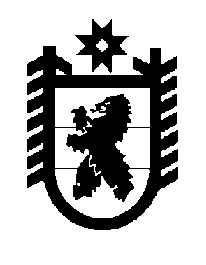 Российская Федерация Республика Карелия    ПРАВИТЕЛЬСТВО РЕСПУБЛИКИ КАРЕЛИЯРАСПОРЯЖЕНИЕ                                от  10 июня 2014 года № 335р-Пг. Петрозаводск Рассмотрев предложение Государственного комитета Республики Карелия по управлению государственным имуществом и организации закупок, учитывая решение Совета Сортавальского муниципального района от 2 июля 2013 года  № 331 «О приеме в   муниципальную собственность имущества из государственной собственности РК» и от 12 февраля 2014 года № 27 «О внесении изменений в Приложение № 1 к решению ХLVIII сессии
II созыва Совета Сортавальского муниципального района от 02.07.2013 г. 
№ 331 «О приеме в муниципальную собственность имущества из государственной собственности РК», в соответствии с Законом Республики Карелия от 2 октября 1995 года № 78-ЗРК «О порядке передачи объектов государственной собственности Республики Карелия в муниципальную собственность» передать в муниципальную собственность Сортавальского муниципального района от Министерства образования Республики Карелия книгу Е.Е. Пиетиляйнен «Большими шагами» для детей дошкольного и младшего школьного возраста в количестве 30 штук, общей стоимостью 
3000 рублей.           ГлаваРеспублики  Карелия                                                             А.П. Худилайнен